ARCIDIOCESI DI URBINO-URBANIA-SANT’ANGELO IN VADOCERTIFICATO DI MORTE 1Luogo e data .................................................... 1. Puo essere sostituito da un certificato di morte rilasciato dal comune.Mod. IVProt. n. PARROCCHIAPARROCCHIAIndirizzoComuneCapProvinciaDal Registro dei Defunti (vol.Dal Registro dei Defunti (vol.Dal Registro dei Defunti (vol.Dal Registro dei Defunti (vol.pag.pag.pag.num.num.) risulta che:nata/o anata/o aililè deceduta/o il giornoè deceduta/o il giornoè deceduta/o il giornoa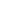 In fede____________________